Dzień I – Muzyczne opowieści (usprawnianie umiejętności ruchowych poprzez taniec, wyrażanie emocji przez ruch i muzykę).
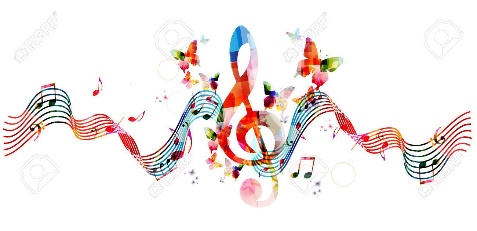 Na początek zapraszam do ćwiczeń gimnastycznych. Proszę o przygotowanie kilku piłek i woreczek gimnastyczny a jeśli Państwo nie posiadają można zastąpić go woreczkiem wypełnionym ryżem czy kaszą i dwa pudełka.- „Woreczek uczuć” : proszę o wręczenie dziecku woreczka gimnastycznego, lub wypełniony ryżem czy kaszą. Stojąc na wyznaczonej linii dziecko kładzie sobie na głowie i wyobraża sobie coś smutnego, idąc z woreczkiem. Następnie układa woreczek między kolonami, wyobrażając sobie coś bardzo przyjemnego, radosnego i w taki sposób skaczą by woreczek nie wypadł. Następnie idąc w podporze tyłem z woreczkiem na brzuszku, wyobrażają sobie coś strasznego i maszerują w podporze tak, by woreczek nie wypadł.   - „Kraina radości” : do słuchanej muzyki, Państwo wykonują masażyk na plecach dziecka, rysując spirale, figury geometryczne i inne dowolne kształty  jednym palcem, kilkoma albo całą dłonią. Po chwili można zamienić się miejscami gdzie – dziecko wykonuję państwu masaż. 
https://www.youtube.com/watch?v=XvRhO25lA3g- „Koszyk emocji” : rodzic układa dwa pudełka wypełnione piłkami oddalone od siebie. Zadaniem dziecka jest zabranie piłki z jednego koszyczka, tocząc ją do drugiego koszyczka dowolną ręką. Ćwiczenie powtarzamy kilka razy.Tańce proszę pokazanie dziecku tańców. Po prezentacji tańców pytają państwo o wrażenia i odczucia dziecka które się im z tańców najbardziej podobał.- walc wiedeński https://www.youtube.com/watch?v=NvXJpq63feg- rock and roll https://www.youtube.com/watch?v=GGI2nJlwBng- krakowiak https://www.youtube.com/watch?v=OJo99OWeS6E- polonez https://www.youtube.com/watch?v=QXNWk5HkjyY„Wyczaruj obrazek”: Proszę państwa o wycięcie z papieru kolorowego (koło, kwadrat, trójkąt, linie krzyżujące się, linia prosta, poziomowa, pionowa, Falista). Pokazujemy dziecku wycięte grafiki i wspólnie z dzieckiem zastanawiacie się, jaki obrazek może powstać z wybranej grafiki. Dziecko wykonuję pracę według swoich wyobrażeń. Wspaniałej zabawy życzy Pani Madzia i Pani Beatka.